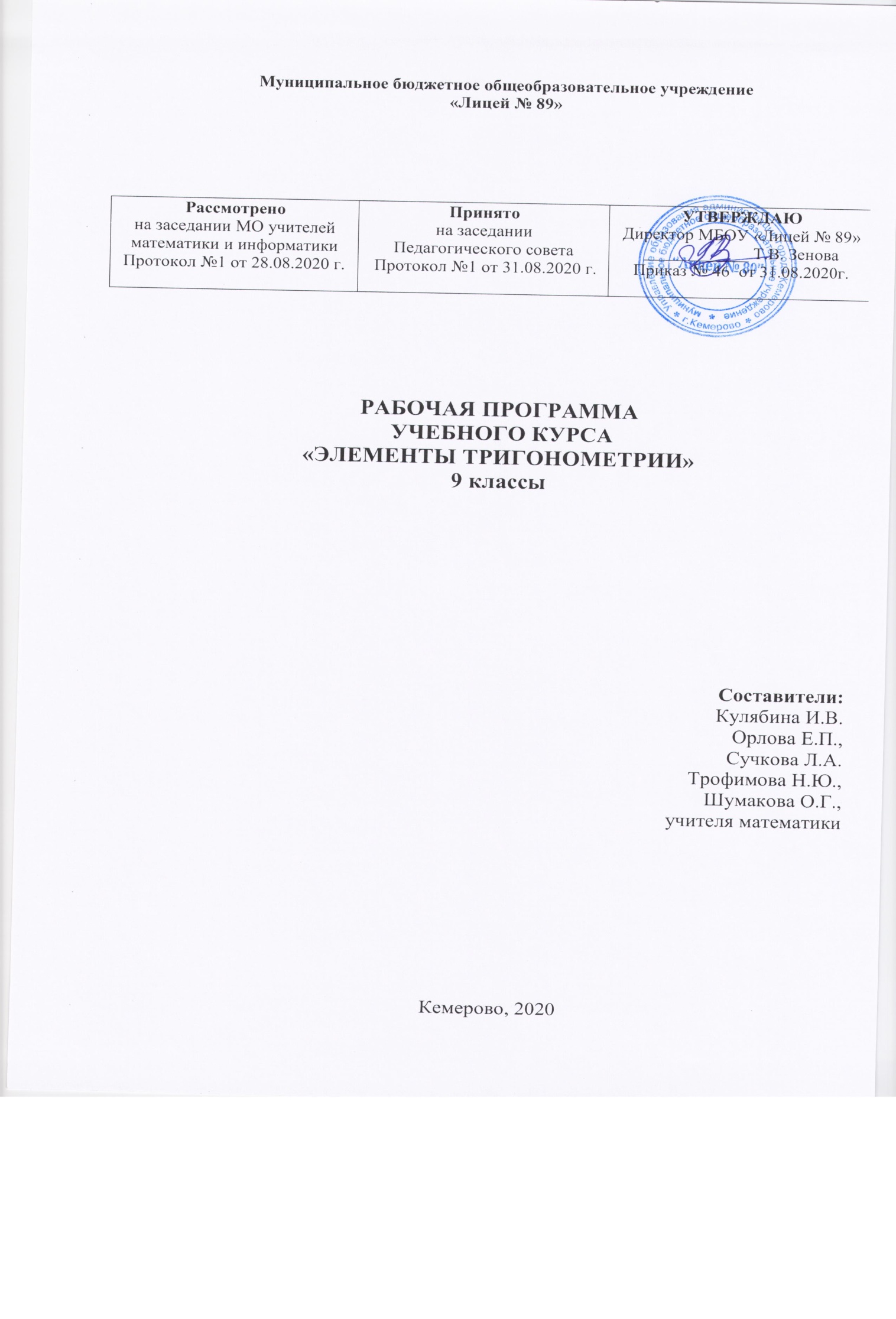 Планируемые результаты освоения учебного курса «Элементы тригонометрии»Рабочая программа учебного курса  «Элементы тригонометрии» разработана  на основе требований к результатам освоения основной образовательной программы основного общего образования с учетом направлений программ, включенных в структуру основной образовательной программы, и обеспечивает достижение планируемых результатов освоения основной образовательной программы основного общего образования.Предлагаемая программа предназначена  для организации предпрофильной подготовки в 9 классе для формирования такого уровня математической культуры школьника, который характеризуется осознанным пониманием происхождения математических объектов, представлением о возможности применения математики к решению практических задач, для развития коммуникативных умений  школьников с применением коллективных форм организации занятий и использованием современных средств обучения.Цель программы:формирование представлений о разделе математики «тригонометрия», её основных понятиях, понимание значимости раздела вматематике, знакомство с основными тригонометрическими формулами и функциями Задачи:Способствовать овладению конкретными математическими знаниями, необходимыми для продолжения изучения математики;Познакомить с основным аппаратом тригонометрии – числовая окружность, основные формулы  и функции;Расширить понятие тождественное равенство и тождественные преобразования;Научить применять формулы при преобразовании тригонометрических выражений;Научить решать простейшие тригонометрические уравнения с помощью единичной окружности;Способствовать	развитию умения анализировать вычленять структуру объекта, выявлять взаимосвязи, осознавать принципы организации, синтезировать (создавать новые схемы, структуры и модели);Содействовать развитию умений осуществлять самоконтроль, самооценку;Способствовать расширению кругозора учащихся в области математики. Программа курса  «Тригонометрия» ориентирована на достижениеЛичностных результатов:- учебно-познавательный интерес к новому учебному материалу и способам решения новой частной задачи;- внутренняя позиция школьника на уровне положительного отношения к школе;- самостоятельно определять и высказывать самые простые общие для всех людей правила поведения при общении и сотрудничестве;- в самостоятельно созданных ситуациях общения и сотрудничества, опираясь на общие правила поведения, делать выбор, какой поступок совершать;- критическое отношение к информации и избирательность ее восприятия;- осмысление мотивов своих действий при выполнении заданий с жизненными ситуациями;- способность к самооценке на основе критерия успешности учебной деятельности;Метапредметных результатов:- определять цель своей деятельности, планировать достижение цели с помощью учителя и самостоятельно;- в ситуациях общения и сотрудничества, опираясь на общепринятые правила поведения, самостоятельно делать выбор, какой поступок совершить;- освоение способов решения проблем творческого характера в жизненных ситуациях;- различать способ и результат действия;- осуществлять итоговый и пошаговый контроль по результату;- оценивать правильность выполнения действий на уровне адекватной оценки;- вносить необходимые коррективы в действия после его завершения.Предметных результатов:-понимать, как потребности практики привели математическую науку к необходимости развития тригонометрии;-знать существо понятия тригонометрия;-знать понятия: числовая окружность, радиан, радианная мера угла, «криволинейная» координата точки на числовой окружности, декартова координата точки;- знать определения основных тригонометрических функций, их знаки по координатным четвертям;-устанавливать связь между градусной и радианной мерами;-отмечать точки на числовой окружности в соответствии с её данной  «криволинейной» координатой и по отмеченной точке на числовой окружности находить её «криволинейную» координату;-выделять на числовой окружности дугу, точки которой удовлетворяют заданному неравенству;-находить декартовы координаты заданной точки; -определять знаки тригонометрических функций в зависимости от аргумента; -строить графики основных тригонометрических функций; -применять некоторые тригонометрические формулы для упрощения простейших выражений.	Особое место отводится формированию УУДЛичностные:установление связи целью учебной деятельности и ее мотивом — определение того, - «какое значение, смысл имеет для меня участие в данном занятии»;построение системы нравственных ценностей, выделение допустимых принципов поведения;реализация образа Я  (Я-концепции), включая самоотношение и самооценку;нравственно-этическое оценивание событий и действий с точки зрения моральных норм. Построение планов во временной перспективе.        Регулятивные:определение образовательной цели, выбор пути ее достижения;рефлексия способов и условий действий; самоконтроль и самооценка; критичность;выполнение текущего контроля и оценки своей деятельности; сравнивание характеристик запланированного и полученного продукта;оценивание результатов своей деятельности на основе заданных критериев, умение самостоятельно строить отдельные индивидуальные образовательные маршруты.        Коммуникативные:планирование учебного сотрудничества с учителем и сверстниками — определение цели, способов взаимодействия;контроль и оценка своей деятельности, обращение по необходимости за помощью к сверстникам и взрослым;формирование умения коллективного взаимодействия.      Познавательные:умение актуализировать математические знания, определять границы своего знания при решении задач практического содержания;умение оперировать сознакомой информацией;  формировать обобщенный способ действия; моделировать задачу и ее условия, оценивать и корректировать результаты решения задачи.СОДЕРЖАНИЕ УЧЕБНОГО КУРСА9 КЛАССТЕМАТИЧЕСКОЕ  ПЛАНИРОВАНИЕКурс рассчитан на 1 год обучения в  девятом  классе по 0,5 часа в неделю - 17 часов в год.9 КЛАСС№ п/пСодержание курса 1Раздел «История развития тригонометрии»Предпосылки и причины возникновения основных понятий тригонометрии. Вклад ученых в развитие тригонометрии, происхождение основных понятий тригонометрии2Раздел «Основные понятия тригонометрии»Числовая окружность. Числовая окружность на координатной плоскости: отыскание координат точек на числовой окружности, отыскание чисел, которым на числовой окружности соответствуют точки с заданной абсциссой или ординатой. Градусное и радианное измерение углов. Определение синуса и косинуса, их основные значения, знаки по четвертям. Свойства синуса и косинуса, выводимых с помощью числовой окружности. Определение тангенса и котангенса, их основные значения, знаки по четвертям3Раздел  «Тригонометрические функции»Тригонометрические функции числового аргумента. Формулы приведения. Тригонометрические функции углового аргумента.Функция у= её свойства и график. Функция у=её свойства и график.4Раздел  «Тригонометрические формулы»Основное тригонометрическое тождество, связывающее функции одного и того же аргумента, и его применение для вычисления значений тригонометрических функций некоторого аргумента по известному значению одной из тригонометрических функций того же аргумента.Знакомство с простейшими тригонометрическими формулами. Применение формул при упрощении выражений. №п/п
Тема
Количество часов
Количество часов
Количество часов
№п/п
Тема
ВсегоТеорияПрактика1Раздел «История развития тригонометрии»2112Раздел «Основные понятия тригонометрии»6333Раздел  «Тригонометрические функции»5234Раздел  «Тригонометрические формулы»422	ИТОГО:	ИТОГО:1789